MärchenNrRätselKurzbeschreibungSchlossZahlencodeSonstiges/Zubehör1Merkmale von Märchen (Lückentext)LearningAppsLückentext – falls alles richtig beantwortet wurde, erscheint am Ende der Coderosa5 – 8 - 2Tablets/Smartphones ggf. Mit QR-Code-ReaderAB mit QR-Code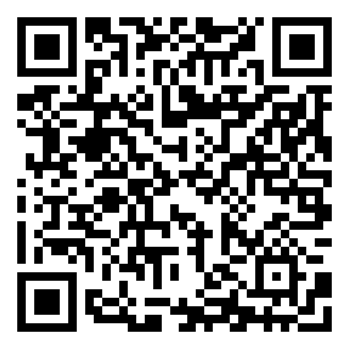 2Hörverstehen MärchentitelHörtexte, in denen Märchen kurz vorgestellt werden müssen mit dem Titel richtig verbunden werdenLearningApps.orgsilber6 - 3 - 4Tablet/Smartphones ggf. mit QR-Code-ReaderAB mit QR-Code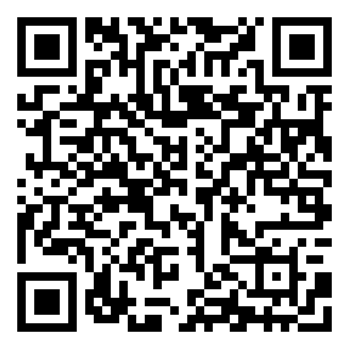 3PuzzleMärchen-RezeptDas Puzzle muss gelöst werden. Mit UV-Stift wurde es mit einem Zahlencode beschriftet, der gefunden werden muss. (unterschiedliche Varianten)blau7-8-4Puzzleteile im UmschlagUV Stift4LearningSnacks zu MärchenmerkmalenMit dem Chatbot von LearningSnacks lernen die SchülerInnen auf spielerische Art und Weise die Merkmale von Märchen kennen. Dazu müssen sie dem Chat folgen und Verständnisfragen im Multiple-Choice-Format beantworten.pink2 – 6 - 7AB mit QR-Code: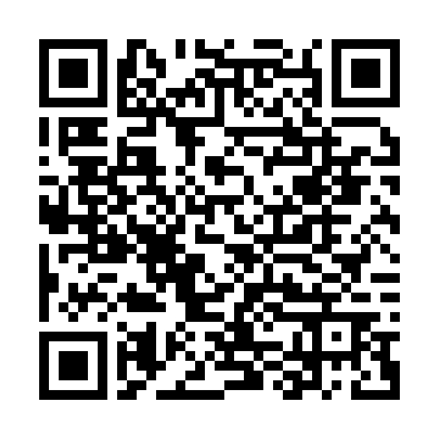 5Märchenmerkmale (YouTube-Film mit H5P)H5P-Video mit 3 Fragen:Unterschied Volks- und KunstmärchenMärchensammlungenMerkmale von Märchengold3 - 3 - 2Tablets/SmartphonesAB mit QR-Code: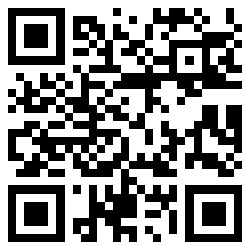 6RunenschriftRunenschrift muss entschlüsselt werden – die Lösung heißt „hundert“ und die Codezahl somit 1-0-0schwarz1-0-0AB RunenschriftDiffMärchenfiguren-HangmanMärchenfiguren müssen erraten werden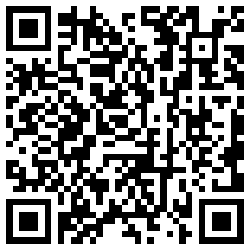 AB mit QR-Code in Kiste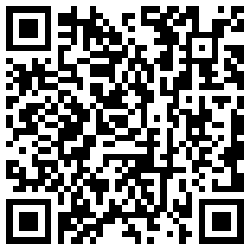 FeedbackMit https://oncoo.de können schnell und einfach (ohne Anmeldung etc.) z. B. Evaluationszielscheiben erstellt werdenNur der Code muss sich notiert werden, unter dem die SchülerInnen die Zielscheibe erreichen und die Lehrkraft die Auswertung präsentieren kann.Für TeilnehmerHttps://oncoo.de/g1b3 :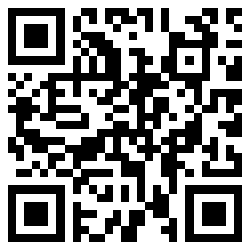 Für Lehrkräfte/Zur Auswertung::Https://oncoo.de/t/g1b3 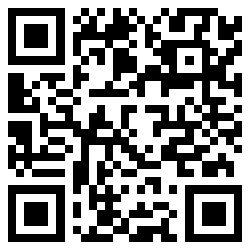 